Приложение 1 Спортивно-пространственная средаМБОУ «Спортивно-оздоровительный комплекс «Орленок»                               города Губкина Белгородской области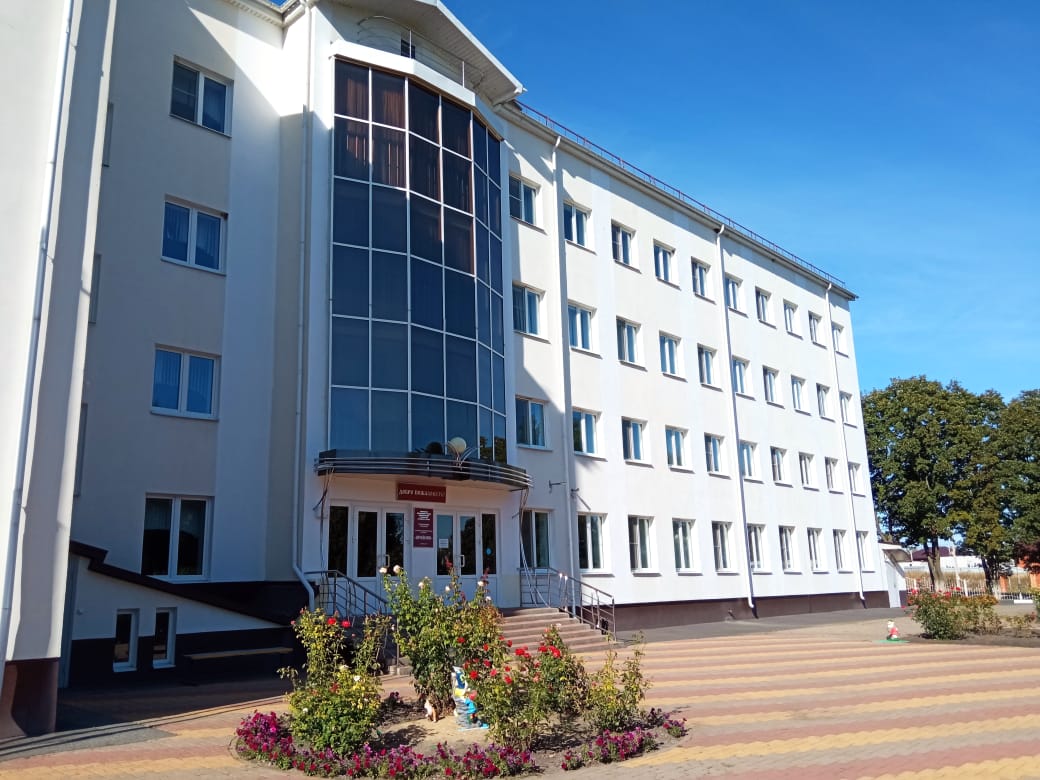 Спортивные объекты, находящиеся в учреждении     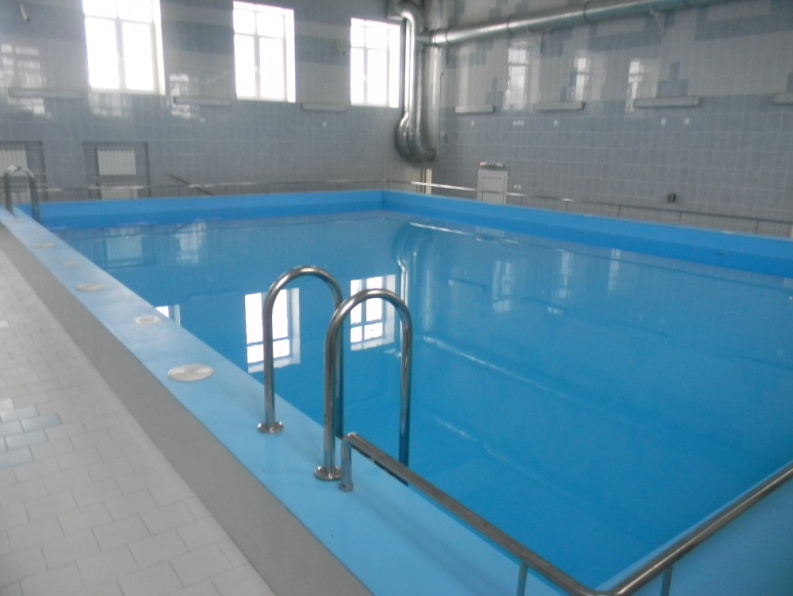                                 Бассейн                                                                       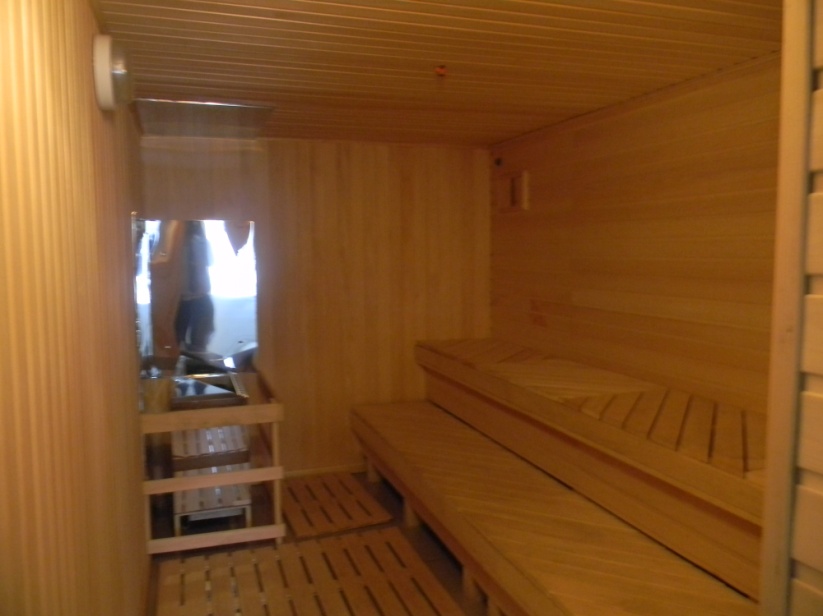                                                                               Сауна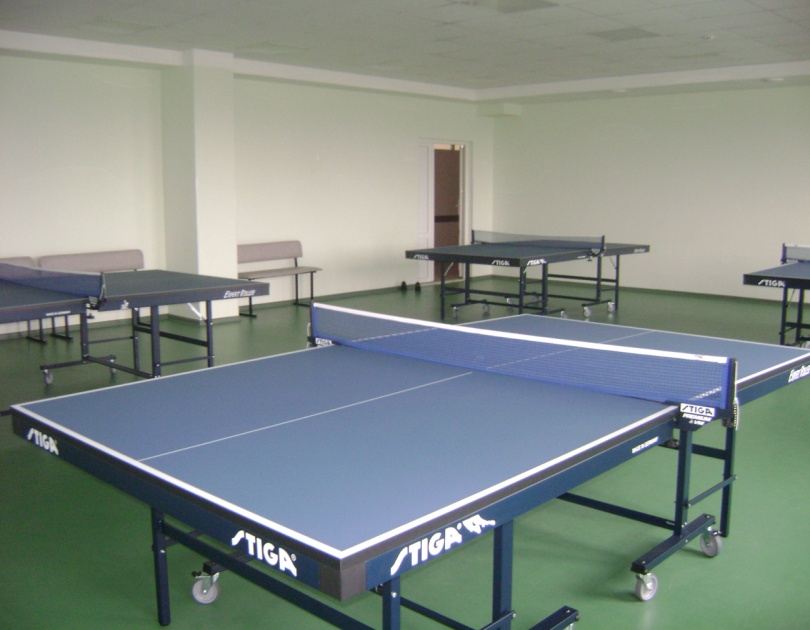                                Теннисный зал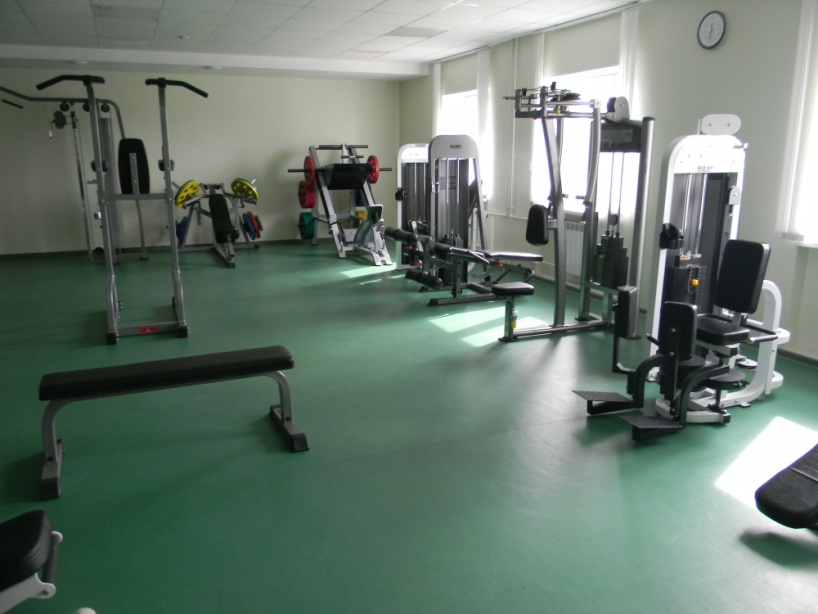                                                                          Тренажерный залСпортивные сооружения на территории учреждения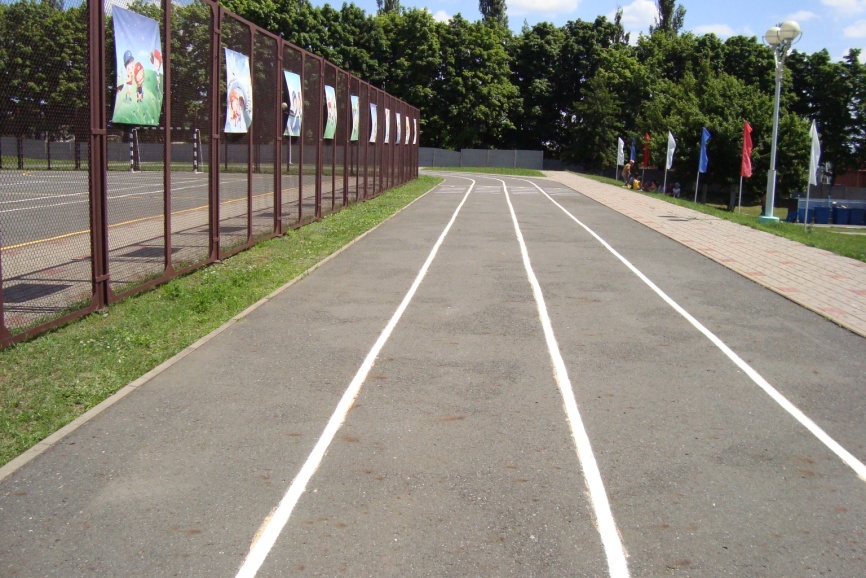                                                                                 4-х полосная беговая                                                                                                              дорожка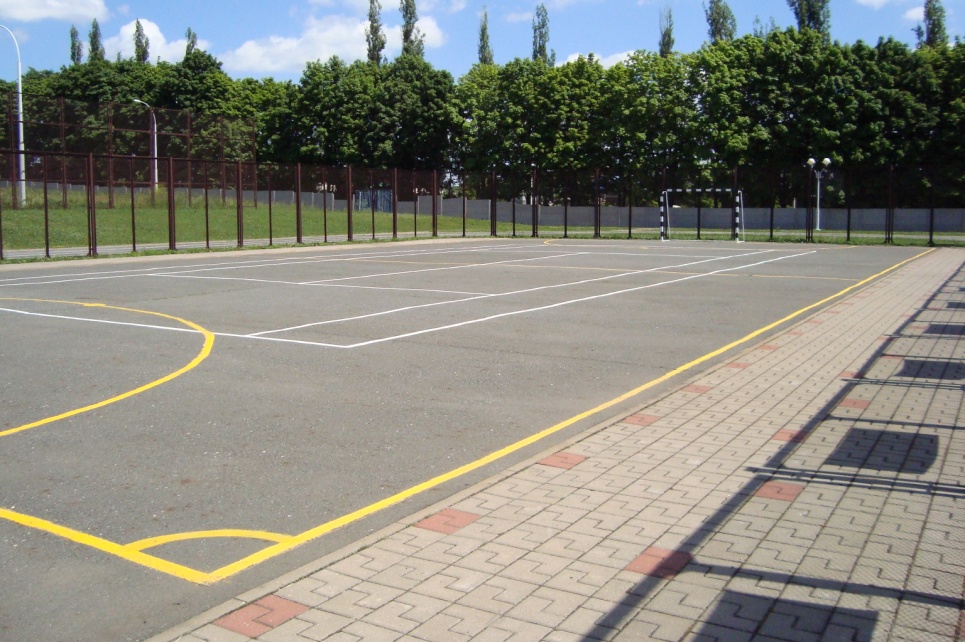 Спортивные площадки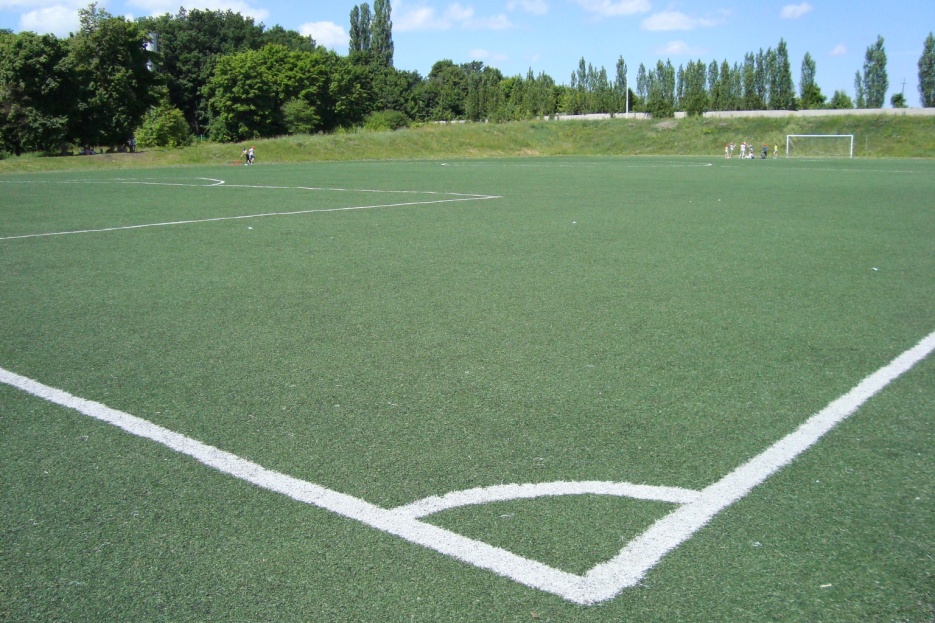                                                                                Футбольное поле                                                                               с искусственным покрытием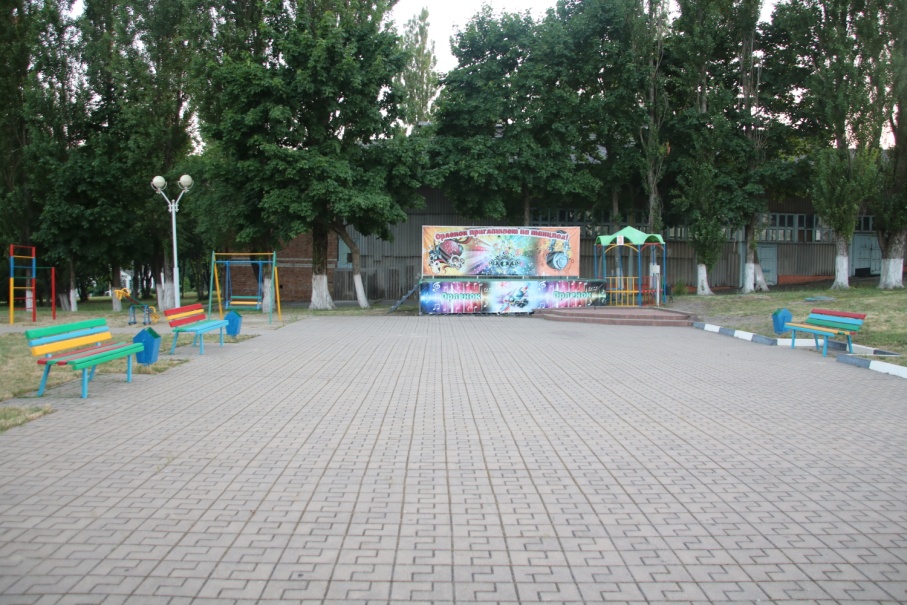  Игровая площадка